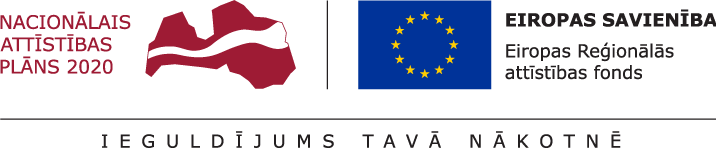 ERAF projekta Nr. 9.3.2.0/19/A/112“Primārās veselības aprūpes infrastruktūras un tehniskā nodrošinājuma uzlabošana Santas Zaļmežas ģimenes ārsta praksē” īstenošanas gaitaPašvaldības īstenotā projekta “Primārās veselības aprūpes infrastruktūras un tehniskā nodrošinājuma uzlabošana Santas Zaļmežas ģimenes ārsta praksē” ietvaros ir izstrādāta apliecinājuma karte ģimenes ārsta kabineta remontam Skolas ielā 1B, Tumē, Tumes pagastā, Tukuma novadā. Ģimenes ārsta kabinets atrodas ēkas 1.stāvā un tajā nepieciešams veikt telpu kosmētisko remontu, durvju aiļu paplašināšanu, un apmeklētāju tualetes pārbūvi, lai nodrošinātu vides pieejamības prasības. Balstoties uz izstrādāto apliecinājuma karti būvdarbiem ir veikta iepirkuma procedūra, PIL 9.panta kārtībā, kurā saimnieciski visizdevīgāko piedāvājumu par zemāko cenu iesniedza, un ieguva līguma slēgšanas tiesības uzņēmums SIA “Elerts” par līgumsummu EUR 17 162,78  bez PVN.  Vienošanos par Eiropas Savienības fonda projekta īstenošanu Nr. 9.3.2.0/19/A/112 “Primārās veselības aprūpes infrastruktūras un tehniskā nodrošinājuma uzlabošana Santas Zaļmežas ģimenes ārsta praksē” (turpmāk – projekts) Tukuma novada Dome noslēdza ar Centrālo finanšu un līgumu aģentūru kā Sadarbības iestādi 2019.gada 25.oktobrī, pamatojoties uz Ministru kabineta 2018.gada 11.septembra noteikumiem Nr. 585 ”Noteikumi par darbības programmas “Izaugsme un nodarbinātība” 9.3.2. specifiskā atbalsta mērķa “Uzlabot kvalitatīvu veselības aprūpes pakalpojumu pieejamību, jo īpaši sociālās, teritoriālās atstumtības un nabadzības riskam pakļautajiem iedzīvotājiem, attīstot veselības aprūpes infrastruktūru” projektu iesniegumu atlases ceturto kārtu” un Sadarbības iestādes 2019.gada 10.oktobra atzinumu par nosacījumu izpildi.Projekta darbību īstenošanas laiks pēc Vienošanās noslēgšanas ir 24 mēneši. Projekta attiecināmās izmaksas noteiktas 8 000,00 EUR, no kurām Eiropas Reģionālās attīstības fonda līdzfinansējums ir 85 % jeb 6 800,00 EUR un valsts budžeta finansējums ir 9% jeb 720,00 EUR. Pārējās izmaksas tiks segtas no pašvaldības budžeta līdzekļiem.Projekta mērķis ir uzlabot kvalitatīvu veselības aprūpes pakalpojumu pieejamību, jo īpaši sociālās, teritoriālās atstumtības un nabadzības riskam pakļautajiem iedzīvotājiem, attīstot veselības aprūpes infrastruktūru Santas Zaļmežas ģimenes ārsta praksē. Projekta īstenošanas rezultātā tiks attīstīta viena ģimenes ārsta prakse, kā rezultātā uzlabosies pakalpojuma pieejamība un kvalitāte Santas Zaļmežas ģimenes ārsta praksē reģistrētajiem pacientiem. Ieguldījumi infrastruktūrā ir tieši saistīti ar ģimenes ārsta pakalpojumu sniegšanu un nodrošinās pieejamību ģimenes ārsta praksei.Sagatavots 28.12.2020.  